Infant and Toddler LessonSpecial Learning LessonNoah and the ArkTeach your child the story of Noah and the Ark with some fun animal games and a yummy treat for dessert!PurposeWho doesn’t love the Noah and the Ark story?!  Teach your child about Noah’s amazing obedience, and have a little fun in the process! "As yet there was no evidence of rain and flood....(Noah’s) warnings were considered irrational.  How foolish to build an ark on dry ground with the sun shining and life moving forward as usual!  But time ran out…The floods cam.  The disobedient… were drowned.  The miracle of the ark followed the faith manifested in its building." ~ President Spencer W. KimballPreparationPull up any links you might need for the lesson – look at the Family Night website for quick linksLearn Sign – Learn the sign for your child’s favorite animals!Mark Genesis 6:14Find Picture of NoahPrepare for the Activities you want to do.  Print off Coloring Page: Noah and the ArkPrepare Treat ~ Suggested Treat ~ Animal Crackers and Cake Mix Dip!Noah and the ArkOpening Song ~ Follow the Prophet (Primary Hymnbook; Hymn 110) *Verse on NoahOpening PrayerLearn Sign ~Animals; see the link on the FHE website to see someone doing the sign.   Scripture ~ Open Scriptures to Genesis 6:14, and read.  To reinforce the idea that goes with the lesson you can say, “Heavenly Father told Noah to build a big boat called an ark!”Scripture Story ~ Noah and the ArkNoah was a prophet a long time ago(point Noah out in the picture)Heavenly Father told Noah that there was going to be a flood and he needed to build an ark!Noah build the ark just like Heavenly Father asked him toHe brought a lot of animals on board like…(Name some of your child’s favorite animals – good place to do the sign, and make some animal noises!) Activity ~ Animals!In this activity you are going to talk about different kind of animals!  As you name each animal make its sound, if it has one, another good place to use the sign too!Here are a couple ways to talk to your child about different animals: ~ If you have animal toys or stuffed animals you can play with them~You might have a book that talks about different animals – plus reading to your child is always a good thing to do!~Play and animal matching game, since they did come two by two!  Print or draw your own cards, keep it simple!Coloring Page ~ Noah and the ArkClosing Song ~ Quickly I’ll Obey (Primary Hymnbook; Hymn 36)Closing PrayerTreat ~ Suggested Treat ~ Animal Crackers and Cake Mix Dip!  Super yummy!  See the family night website for a link!Extra Activities for This Lesson ~	1 ~ Visit a Zoo or a Pet StoreThis would be a great activity to do with this FHE!  Let your child see different animals up close!	2 ~ ObedienceTalk to you child about obedience (if they are a little older), and why Noah was obedient to Heavenly Father.  Tell them a story of a time when they were obedient and how it made you so happy!  If you want you can also talk about other awesome people in the scriptures who were obedient! (Nephi, Daniel, etc.)	3 ~ Make an Ark!Cute activity that includes cutting and stickers!  Check out the link on the FHE website!  (You can always draw or print out animals if you don’t want to buy the stickers)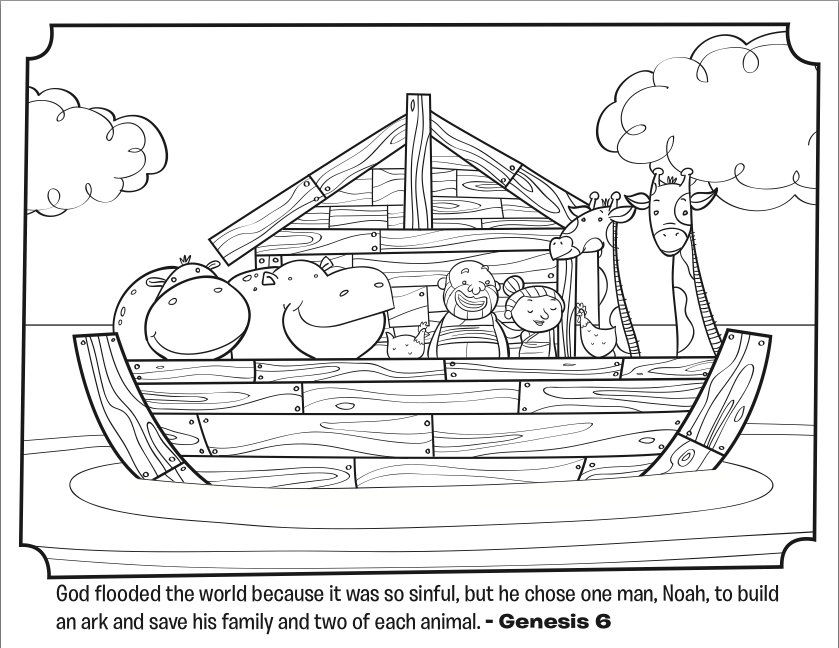 